GUIA DE HISTORIA, GEOGRAFÍA Y CIENCIAS SOCIALESSEMANA 10, DEL 01 AL 05 DE JUNIOPRIMERO BASICOObjetivo: (OA15) Identificar la labor que cumplen, en beneficio de la comunidad, instituciones como la escuela, la municipalidad, el hospital o la posta, carabineros de chile, y las personas que trabajan en ellas.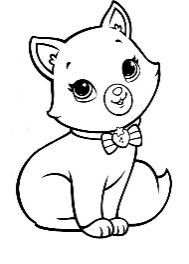 Observa la imagen y responde las preguntas junto a tu familia o un adulto responsable.Observa la imagen y marca en el dibujo con un        dónde se encuentra la comisaría , con un       el cuartel de los bomberos y con un       el hospital.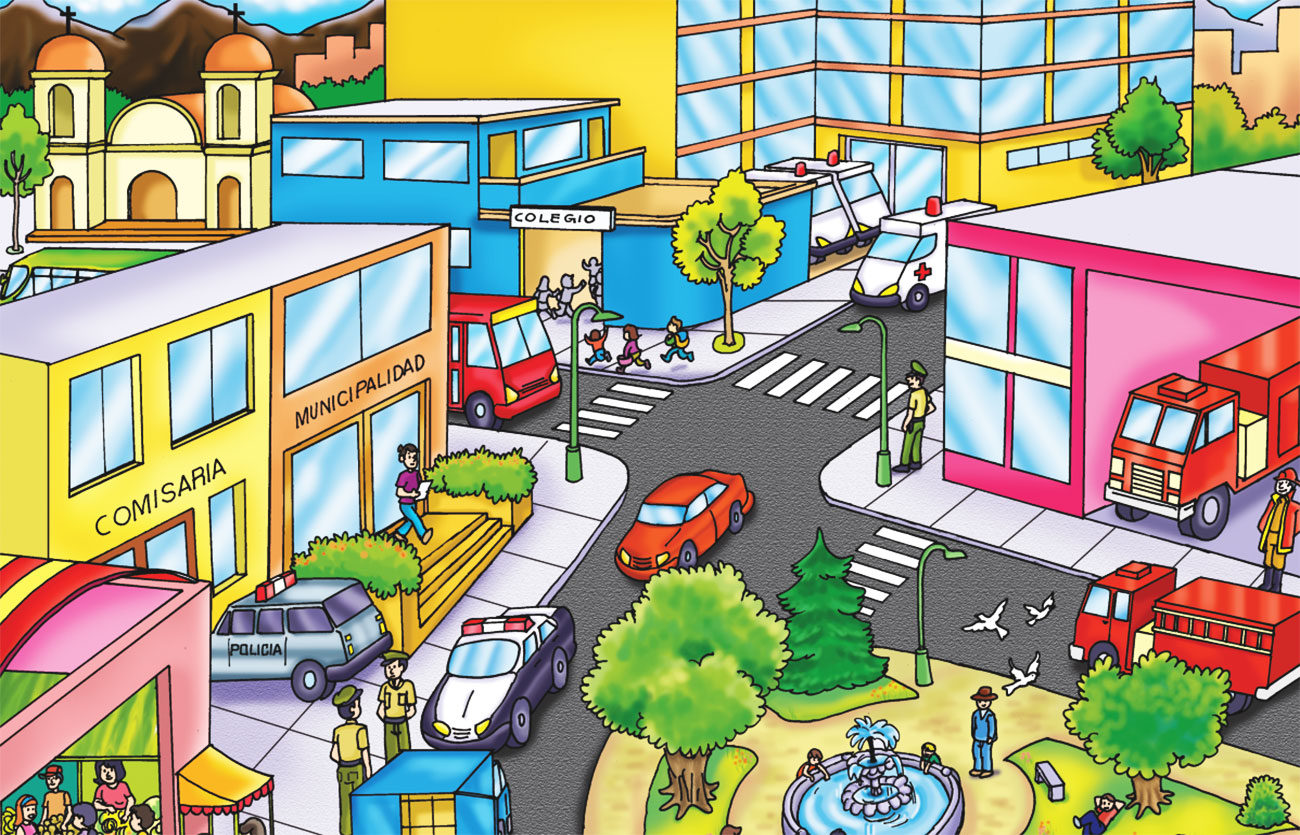 PRACTICACompleta las siguientes oraciones con la palabra correspondiente del recuadro.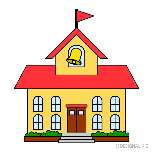 Mi                    es una ___________________________________________.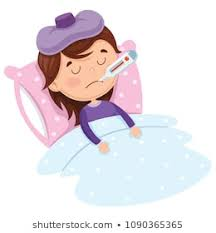 A los    los atienden en un ____________________________.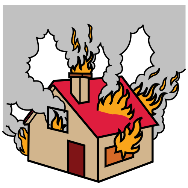 Si hay un        , quienes nos ayudan son los_________________.En caso de una emergencia, existen ciertos números a los que podemos llamar por teléfono para que nos ayuden ¿los conoces?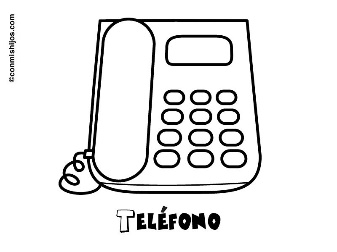 4.- ¿A quién llamamos? Escribe en el espacio el número de emergencia correspondiente a cada situación.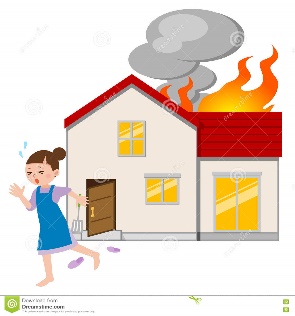 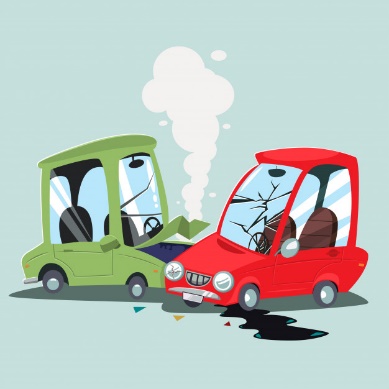 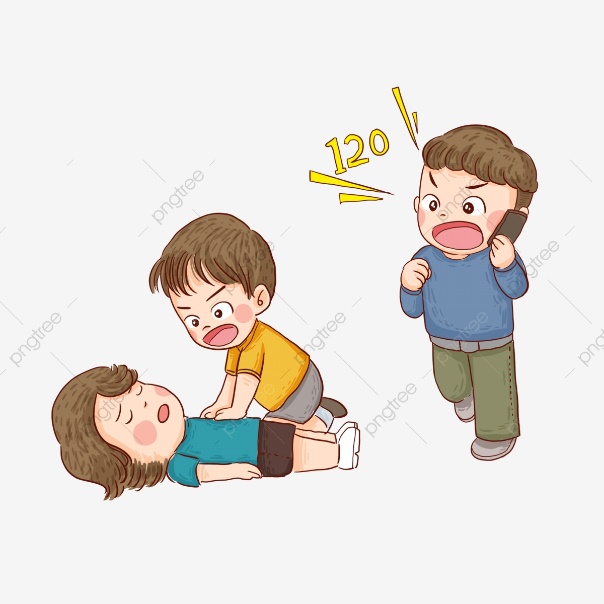 ¿A qué institución debemos llamar en el siguiente caso? Pinta la que corresponda. 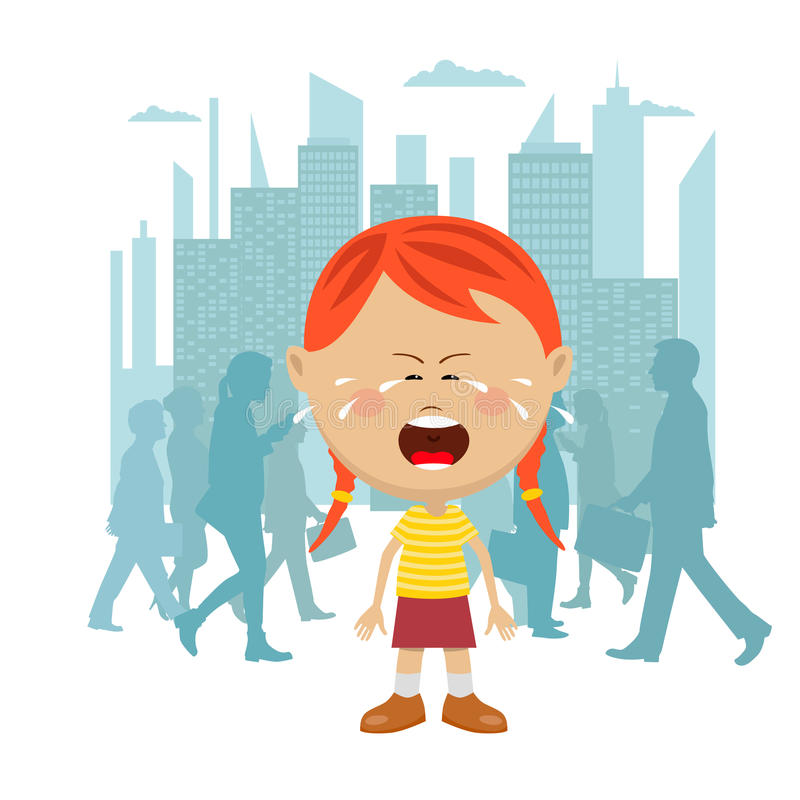 ¿Por qué debemos acudir a esta institución en este caso? Escribe tu respuesta.__________________________________________________________________________________________________________________________________________________________________________________________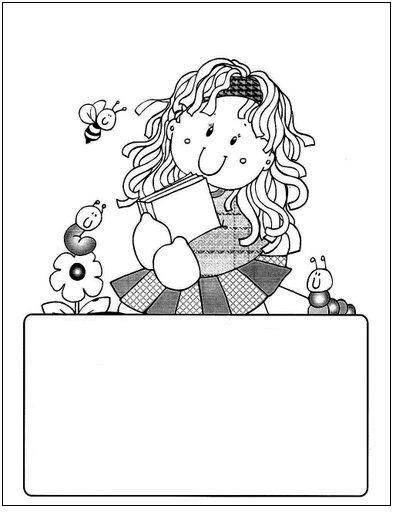 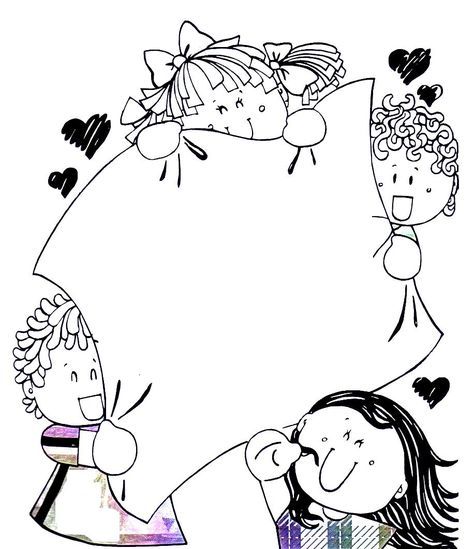 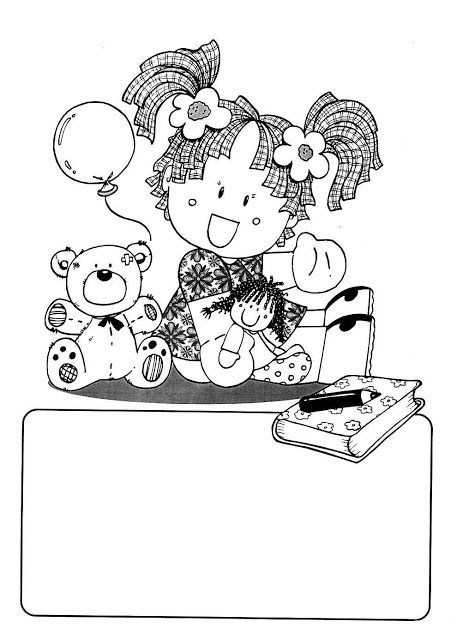 Municipalidad       Bomberos       Institución       Hospital     